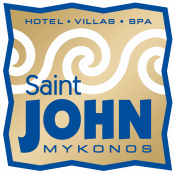 Reservation Form– Conference “11th Organization Studies Workshop”  19-21 May 2016Name:…………………………………………………Surname:……………………………………………………………...                                 No. of adults:…………………..No. of children: ………………………...Ages:……………...........................Arrival Date:………………  Departure Date:…………..   No. of rooms:..……Room type:……..Address:…………………………………………………………………………………………………………….................Tel:……………………………………………………….Cell:…………………………………………………….................Fax:………………………................................................Email:…………………………………..................Non-smoking room: Yes         No Transfer upon arrival/departure: Yes       NoArrival time:............ Departure Time:…………Boat/Flight number:..............................Do you wish to make your stay more convenient: hire a car at a special rate?       Yes          NoCredit card:  AMEX / VISA / MASTER Credit card holder:………………………………………………………………………………………………….Credit card No:……………………………………………………………………………………………………...Exp. date:…………………………………………….. CVV:………………………………………………………Authorization:FULL NAME:……………………………………………………………………………………………………….SIGNATURE:……………………………………………………………Date:……………………………………Cancellation PolicyFor cancellations up to the March 15th 2016, no cancellation fees.For cancellation between 16th March until 15th April, 50% of the total cost will be charged to your card.In any other case or in case of non-show 100% cancellation fees.Please send back filled & signed at fax number: 0030 22890 28751SAINT JOHN HOTEL VILLAS & SPA - MYKONOSAGHIOS IOANNIS BEACH, P.O. BOX 626, 84600, GREECETEL:+30 22890 28752, FAX:+30 22890 28751reservations@saintjohn.gr, www.saintjohn.gr